LIETUVOS RESPUBLIKOSVYRIAUSIOJI RINKIMŲ KOMISIJASpREndimasDĖL STRAIPSNIŲ APIE DARIAUS KAMINSKO VEIKLĄ VERTINIMO IR KĖDAINIŲ APYGARDOS NR. 43 RINKIMŲ KOMISIJOS 2020 M. RUGSĖJO 30 D.SPRENDIMO NR. AK-242021 m. balandžio 15 d. Nr. Sp-117VilniusLietuvos Respublikos vyriausioji rinkimų komisija, vadovaudamasi Lietuvos Respublikos politinių kampanijų finansavimo ir finansavimo kontrolės įstatymo 2 straipsnio 8 dalimi, 16 straipsnio 4 dalimi, 15 straipsnio 1 ir 2 dalimis, 14 straipsnio 4 dalies 1 punktu, 17 straipsnio 6 ir 7 dalimis ir atsižvelgdama į Vyriausiosios rinkimų komisijos narių Tauro Rutkūno, Vincento Vobolevičiaus ir Politinių partijų ir politinių kampanijų finansavimo kontrolės skyriaus 2021 m. balandžio 12 d. išvadą Nr. 3-62(1.2) „Dėl straipsnių apie Dariaus Kaminsko veiklą vertinimo ir Kėdainių apygardos Nr. 43 rinkimų komisijos 2020 m. rugsėjo 30 d. sprendimo Nr. AK-24“ (pridedama), nusprendžia: Nepripažinti Dariaus Kaminsko politine reklama: 1. Straipsnio „Kėdainių infrastuktūros projektams iš valstybės – daugiau kaip milijonas eurų“, publikuoto portale rinkosaikste.lt (2020 m. gegužės 7 d.) ir laikraštyje „Rinkos aikštė“ (2020 m. gegužės 12 d.). 2. Straipsnio „Šviesiosios gimnazijos priestatas auga akyse“, publikuoto portale rinkosaikste.lt (2020 m. birželio 4 d.) ir laikraštyje „Rinkos aikštė“ (2020 m. birželio 2 d.).3. Straipsnio „Gatvėms ir keliams tvarkyti gavo beveik 900 tūkst. eurų“, publikuoto portale rinkosaikste.lt (2020 m. birželio 16 d.) ir laikraštyje „Rinkos aikštė“ (2020 m. birželio 13 d.).Šis sprendimas gali būti skundžiamas Vilniaus apygardos administraciniam teismui per vieną mėnesį nuo sprendimo priėmimo.Pirmininkė					                      Laura Matjošaitytė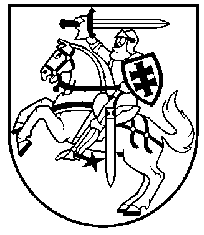 